Al Comune di Serravalle ScriviaVia Berthoud  49Serravalle ScriviaRICHIESTA DI ACCESSO DOCUMENTALE(art. 22, l. 241/1990)Il/La sottoscritto/a ____________________________________________________________________________________________Nato/a aData di nascita (GG/MM/AAAA)____________________Residente inProv.Stato____________________ViaN.	Cap____________in qualità dipersona fisica (diretto interessato)persona giuridica/associazione (legale rappresentante):delegato da:Nome e cognome    ___________________________________________________________________________Nato/a aData di nascita (GG/MM/AAAA)_____________________Residente inProv._______Stato____________________ViaN._________	Cap____________Chiedeai sensi degli artt. 22 e ss, legge n. 241/1990 e s.m.i., di potere esercitare il diritto di accesso ai documenti amministrativi mediante: consultazione                                            rilascio di copia semplice                    rilascio di copia conforme all'originaledel/dei seguente/i documento/i:estremi del documento (se noto):per la seguente motivazione:impegnandosi a pagare l’imposta di bollo, se dovuta, oltre al rimborso dei costi per la riproduzione dei documenti richiesti nell’importo e secondo le modalità comunicate dalla struttura competente.chiededi ricevere la documentazione in oggetto con le seguenti modalità:al proprio indirizzo di residenza                    al proprio  domicilio___________________________________________________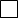 al proprio indirizzo email/PEC _____________________________________    altro	__________________________________dichiarache, ai sensi dell'art. 22, c. 1, lett. b), l. n. 241/1990, sussiste il seguente interesse diretto, concreto e attuale, inerentealla situazione giuridicamente tutelata e collegata al documento di cui si chiede l'accesso:Dichiara inoltre di essere a conoscenza:che la presente richiesta potrà essere comunicata ai controinteressati;della informativa sulla protezione dei dati di cui all’art. 13 del Regolamento (UE) 2016/679, disponibile presso l’Ufficio Comunale e sul sito web: https://privacy.nelcomune.it/comune.serravalle-scrivia.al.itData (GG/MM/AAAA)(Firma del richiedente)